Name:	Klasse:	Datum:	Thema:	Meine Ausbildung – meine Zukunft Hinweis: Bei manchen Fragen sind auch zwei oder mehr Antworten möglich. Ein neues Schuljahr beginnt! Sie besuchen nun die Berufsschule. Neben Ihrer Fachklasse gibt es dort noch weitere Fachklassen für andere Ausbildungsberufe. Dazu erklärt Ihre Klassenleitung: „Sie beginnen jetzt Ihre Ausbildung als _____________________. Wenn Sie Ihre Ausbildung erfolgreich beendet haben, erhalten Sie eine Urkunde. Die Urkunde bescheinigt Ihnen, dass Sie eine Fachkraft sind. Sie sind als Fachkraft eine wichtige Stütze für den Arbeitsmarkt in Deutschland. Als Fachkraft erhalten Sie auch ein höheres Gehalt oder einen höheren Lohn als jemand, der den Beruf nicht erlernt hat. Das Bundesamt für Statistik beobachtet den Arbeitsmarkt und zeigt aktuelle Entwicklungen auf. Wo stehen Sie? Informieren Sie sich im Internet über die Situation der Auszubildenden in Deutschland.“ Bei Ihrer Internetrecherche zum Thema Ausbildung in Deutschland finden Sie beim Bundesamt für Statistik nachfolgendes Diagramm. Beantworten Sie die Fragen auf der nächsten Seite.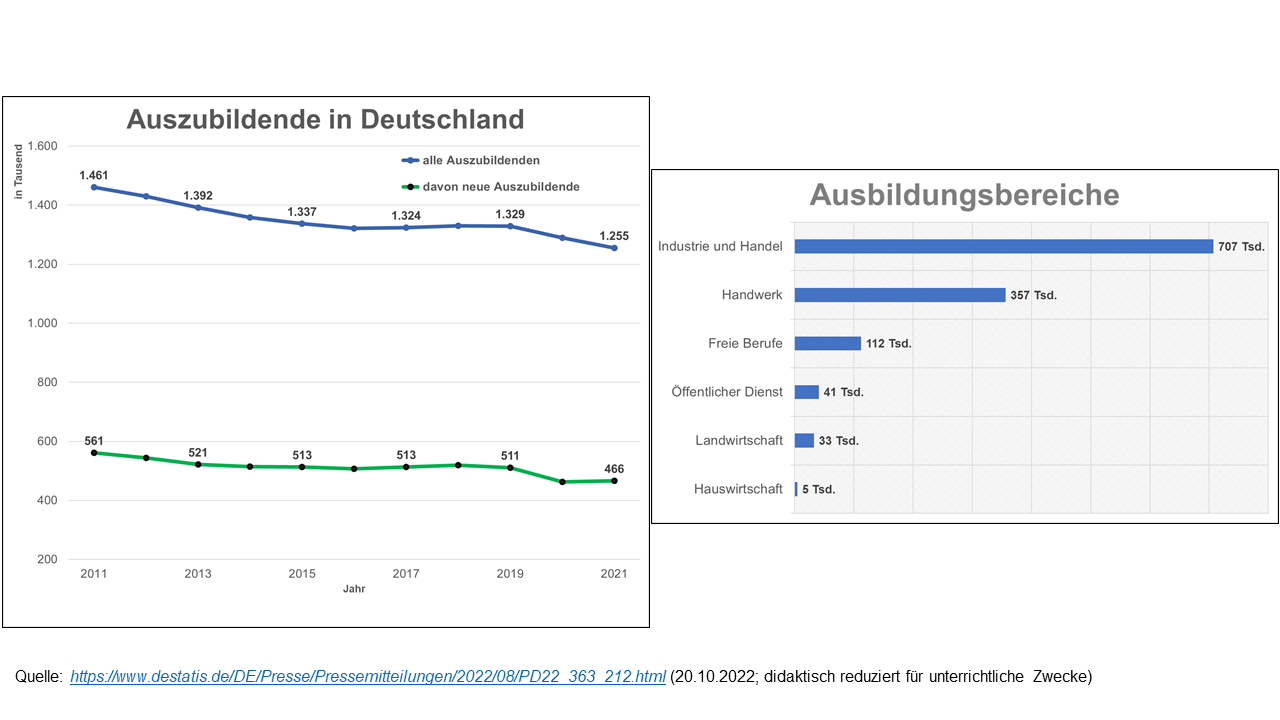 Wählen Sie die richtige Lösung aus. Welche Themen behandeln alle Diagramme? Probleme der Ausbildung in DeutschlandAnteil der Auszubildenden in Deutschland und deren AufteilungAusbildungsberufe in DeutschlandAnzahl der Auszubildenden, deren Aufteilung und AusbildungsbereicheWelche Zahlenwerte liegen dem Diagramm zugrunde? absolute Werte (= ganze Zahlen) und relative Werte (= z. B. Prozentangaben)nur absolute Werte Indexwerte (= Zusammenfassung verschiedener Einzelwerte)Welche Informationen entnehmen Sie dem Liniendiagramm Auszubildende in Deutschland?
 und Daten zu den Schulabschlüssen der AuszubildendenEntwicklung der Anzahl der Auszubildenden von 2011 bis 2021 Erklärungen zur Farbgebung innerhalb des DiagrammsAltersangaben der AuszubildendenWelche Aussage zum Liniendiagramm Auszubildende in Deutschland ist falsch? Die Zahl der Auszubildenden in Deutschland nimmt stetig zu. Innerhalb der letzten zehn Jahre nahm die Zahl der Auszubildenden kontinuierlich ab.Jedes Jahr gibt es über 460 000 neue Auszubildende.2021 sind mehr als ein Drittel der Auszubildenden im ersten Lehrjahr.Welche Aussagen zu den Ausbildungsbereichen 2021 können Sie nicht belegen?
 und Die wenigsten Auszubildenden erlernen Berufe im Bereich Hauswirtschaft. Die Ausbildung in freien Berufen ist wegen ungünstiger Arbeitszeiten unbeliebt.Die Industrie und der Handel gehören zu den beliebtesten Bereichen.Ausbildungsberufe in der Landwirtschaft sind sehr begehrt.Das Handwerk ist der zweitbeliebteste Ausbildungsbereich.Im öffentlichen Dienst werden 41 000 Azubis ausgebildet. Formulieren Sie Ihre Meinung zum Thema Meine Ausbildung – meine Zukunft. Begründen Sie Ihre Meinung zum Thema Meine Ausbildung – meine Zukunft in einem Satz. Notieren Sie eine Frage an die Klasse, die Sie zu diesem Thema klären möchten. In der Tageszeitung entdecken Sie folgende Abbildung: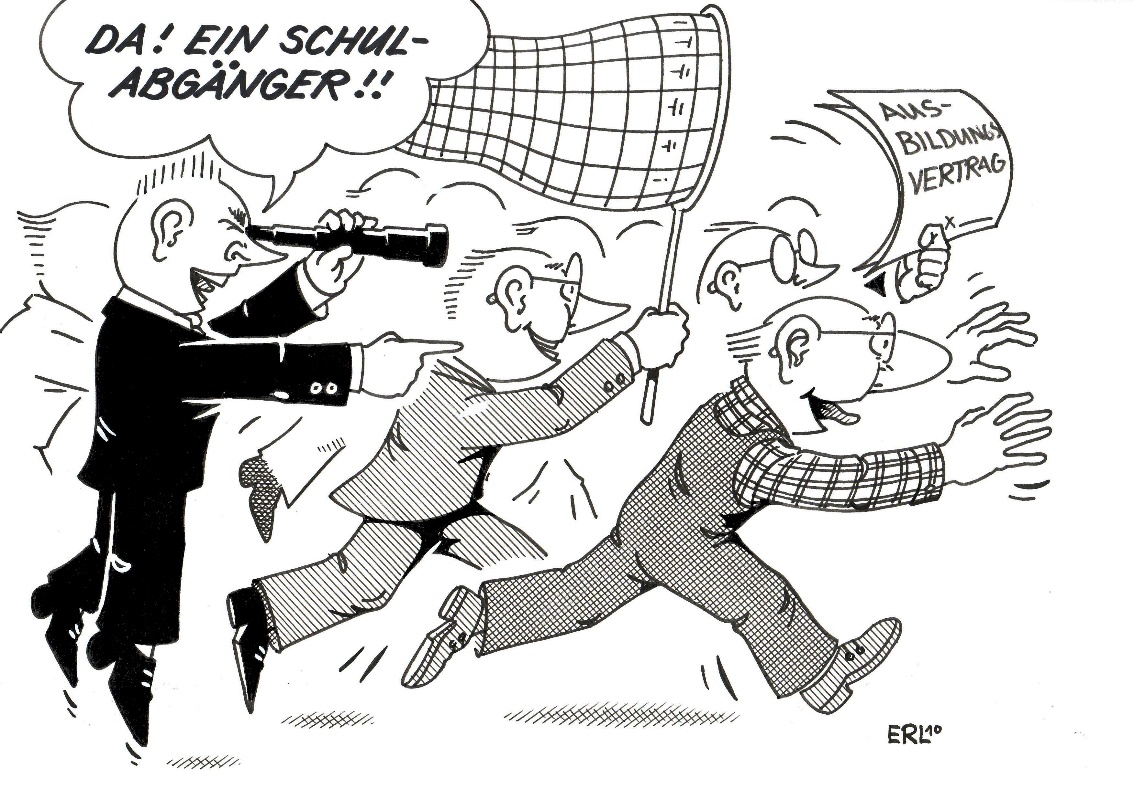 Quelle: Erl/toonpool.comFormulieren Sie in einem Satz, welche Situation hier dargestellt wird. PodcastSie finden Podcast-Beiträge zum Thema Berufsausbildung im Internet. Sie werten den nachfolgenden Podcast-Beitrag aus.Hören Sie den Podcast-Beitrag an. Wählen Sie anschließend die richtigen Lösungen aus.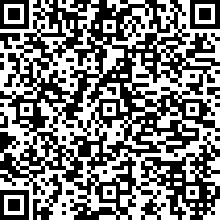 Welches Projekt hilft Ihnen, wenn Sie Unterstützung brauchen? VerA – Verhinderung von AusbildungsabbrüchenVerA – Vermeidung von AngstsituationenVerA – Verbesserung von AusbildungsinhaltenWozu sind Sie als Azubi nicht verpflichtet? Ich besuche die Berufsschule an max. 2 Tagen.Ich zahle alles selbst, was ich für die Ausbildung brauche.Ich dokumentiere meine Lernfortschritte schriftlich.Welche Stellen unterstützen Sie bei persönlichen Problemen während der Berufsausbildung? 
 und Betriebs- oder Personalrat bzw. Jugend- und AuszubildendenvertretungAgentur für Arbeit oder Berufskammer oder WohngeldstelleBürgerbüro und StandesamtLandesamt für AuszubildendeMeine Ausbildung – meine Zukunft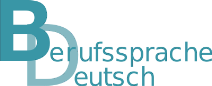 